附件：2019年第三期全国青少年铁人三项训练营报名表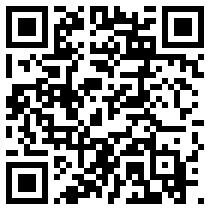 请扫描二维码上传报名信息姓名注册单位性别运动项目生日运动等级身高联系电话体重身份证号电子邮箱电子邮箱电子邮箱所在单位/学校所在单位/学校所在单位/学校家庭地址家庭地址家庭地址目前训练地址目前训练地址目前训练地址监护人（未满18岁必填）监护人（未满18岁必填）监护人（未满18岁必填）姓名：姓名：姓名：监护人（未满18岁必填）监护人（未满18岁必填）监护人（未满18岁必填）电话：电话：电话：教练员教练员教练员姓名：姓名：是否陪同参训教练员教练员教练员电话：电话：是（  ）/否（  ）运动经历（从事具体项目的名称和起始时间）：运动经历（从事具体项目的名称和起始时间）：运动经历（从事具体项目的名称和起始时间）：运动经历（从事具体项目的名称和起始时间）：运动经历（从事具体项目的名称和起始时间）：运动经历（从事具体项目的名称和起始时间）：请填写2017年1月至今的最好运动成绩（参加省市级比赛和国家级比赛，未参加上述比赛者可填写以下项目的测试成绩，每个大项可任选1项）。参赛或测试大项：比赛日期：             比赛名称：             参赛小项：             比赛成绩和名次：                                  自由泳（100米、200米、400米、800米或1500米）：自行车（1公里，4公里或20公里）：跑  步（200米、800米、1500米或5000米）：请填写2017年1月至今的最好运动成绩（参加省市级比赛和国家级比赛，未参加上述比赛者可填写以下项目的测试成绩，每个大项可任选1项）。参赛或测试大项：比赛日期：             比赛名称：             参赛小项：             比赛成绩和名次：                                  自由泳（100米、200米、400米、800米或1500米）：自行车（1公里，4公里或20公里）：跑  步（200米、800米、1500米或5000米）：请填写2017年1月至今的最好运动成绩（参加省市级比赛和国家级比赛，未参加上述比赛者可填写以下项目的测试成绩，每个大项可任选1项）。参赛或测试大项：比赛日期：             比赛名称：             参赛小项：             比赛成绩和名次：                                  自由泳（100米、200米、400米、800米或1500米）：自行车（1公里，4公里或20公里）：跑  步（200米、800米、1500米或5000米）：请填写2017年1月至今的最好运动成绩（参加省市级比赛和国家级比赛，未参加上述比赛者可填写以下项目的测试成绩，每个大项可任选1项）。参赛或测试大项：比赛日期：             比赛名称：             参赛小项：             比赛成绩和名次：                                  自由泳（100米、200米、400米、800米或1500米）：自行车（1公里，4公里或20公里）：跑  步（200米、800米、1500米或5000米）：请填写2017年1月至今的最好运动成绩（参加省市级比赛和国家级比赛，未参加上述比赛者可填写以下项目的测试成绩，每个大项可任选1项）。参赛或测试大项：比赛日期：             比赛名称：             参赛小项：             比赛成绩和名次：                                  自由泳（100米、200米、400米、800米或1500米）：自行车（1公里，4公里或20公里）：跑  步（200米、800米、1500米或5000米）：请填写2017年1月至今的最好运动成绩（参加省市级比赛和国家级比赛，未参加上述比赛者可填写以下项目的测试成绩，每个大项可任选1项）。参赛或测试大项：比赛日期：             比赛名称：             参赛小项：             比赛成绩和名次：                                  自由泳（100米、200米、400米、800米或1500米）：自行车（1公里，4公里或20公里）：跑  步（200米、800米、1500米或5000米）：备  注备  注